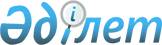 О внесений изменений в постановление акимата Аксуского района от 11 августа 2015 года № 305 "Об утверждении Положения государственного учреждения "Аксуский районный отдел образования"
					
			Утративший силу
			
			
		
					Постановление акимата Аксуского района Алматинской области от 18 января 2016 года № 4. Зарегистрировано Департаментом юстиции Алматинской области 19 февраля 2016 года № 3735. Утратило силу постановлением акимата Аксуского района Алматинской области от 22 июня 2016 года № 297      Сноска. Утратило силу постановлением акимата Аксуского района Алматинской области от 22.06.2016 № 297.

      В соответствии со статьей 21 Закона Республики Казахстан от 24 марта 1998 года "О нормативных правовых актах", с подпунктом 8) статьи 18 Закона Республики Казахстан от 1 марта 2011 года "О государственном имуществе", Указом Президента Республики Казахстан от 29 октября 2012 года № 410 "Об утверждении Типового положения государственного органа Республики Казахстан", акимат Аксуского района ПОСТАНОВЛЯЕТ:

      1. Внести в Положение государственного учреждения "Отдел образования акимата Аксуского района" (далее - Положение) утвержденного постановлением акимата Аксуского района от 11 августа 2015 года № 305 "Об утверждении Положения государственного учреждения "Аксуский районный отдел образования" (зарегистрированного в Реестре государственной регистрации нормативных правовых актов от 16 сентября 2015 года № 3426, опубликованного в газете "Аксу онири" от 25 декабря 2015 года № 52 (9788)) следующие изменения:

      подпункты 11), 15), 19), 20), 25), 28) перечня государственных учреждений, находящихся в ведении Отдела пункта 25 указанного Положения изложить в новой редакции:

      "11) коммунальное государственное учреждение "Средняя школа имени Бижараса Садырбая с дошкольным мини-центром" Аксуского районного отдела образования;";

      "15) коммунальное государственное учреждение "Основная средняя школа имени Ш. Уалиханова с дошкольным мини-центром" Аксуский районный отдел образования;";

      "19) коммунальное государственное учреждение "Средняя школа имени Нурсултана Есебулатова с дошкольным мини-центром" включая начальные школы ГЭС, Кызылкайын Аксуского районного отдела образования;";

      "20) коммунальное государственное учреждение "Основная средняя школа имени Кудаша Мукашева с дошкольным мини-центром" государственное учреждение Аксуского районного отдела образования;";

      "25) коммунальное государственное учреждение "Алажидинская основная средняя школа" Аксуского районного отдела образования;";

      "28) коммунальное государственное учреждение "основная средняя школа имени Мухтара Ауэзова" Аксуского районного отдела образования;";

      подпункт 29) перечня государственных учреждений, находящихся в ведении Отдела пункта 25 указанного Положения исключить.

      2. Возложить на руководителя государственного учреждения "Аксуский районный отдел образования" Рамазанова Бегымбека Сейфилмаликовича опубликование настоящего постановления после государственной регистрации в органах юстиции в официальных в периодических печатных изданиях, а также на интернет-ресурсе, определяемом Правительством Республики Казахстан, и на интернет-ресурсе акимата района.

      3. Контроль за исполнением настоящего постановления возложить на заместителя акима района Корганбаева Сабита Бейсебековича.

      4. Настоящее постановление вступает в силу со дня государственной регистрации в органах юстиции и вводится в действие по истечении десяти календарных дней после дня его первого официального опубликования.


					© 2012. РГП на ПХВ «Институт законодательства и правовой информации Республики Казахстан» Министерства юстиции Республики Казахстан
				
      Аким Аксуского района

А. Далбагаев
